OBSERVATIONS ON PLANNING APPLICATION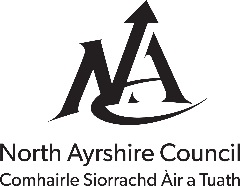 NORTH AYRSHIRE COUNCIL - REGENERATIONTo: ePlanning, Cunninghame House, IrvineApplication NumberApplication Number21/00036/PPPlannerRecommendationRecommendationRegeneration ContactEmailTelephoneApplication DetailsApplication DetailsApplication DetailsApplication DetailsType of ConsentApplicantBarkip Biogas Ltd Fao Mr Paul RileyBarkip Biogas Ltd Fao Mr Paul RileyBarkip Biogas Ltd Fao Mr Paul RileyProposed DevelopmentSection 42 application to remove condition 1 of planning permission ref.09/00444/PPMSection 42 application to remove condition 1 of planning permission ref.09/00444/PPMSection 42 application to remove condition 1 of planning permission ref.09/00444/PPMLocationSSE Anaerobic Digestion Plant DalrySSE Anaerobic Digestion Plant DalrySSE Anaerobic Digestion Plant DalryDrawing Number(s)Location Plan and Layout PlansLocation Plan and Layout PlansLocation Plan and Layout PlansDated21/01/21Date Received21/01/21CommentsCommentsActive Travel and Transport have no transport related objection to this proposal.Condition(s) / Reason(s) for DeferralCondition(s) / Reason(s) for DeferralSigned:C FitzsimmonsDate:22/01/21PPCAITRIONA McAULEY, HEAD OF SERVICE, ECONOMIC DEVELOPMENT & REGENERATIONCAITRIONA McAULEY, HEAD OF SERVICE, ECONOMIC DEVELOPMENT & REGENERATIONCAITRIONA McAULEY, HEAD OF SERVICE, ECONOMIC DEVELOPMENT & REGENERATIONNotes for intimation to ApplicantNotes for intimation to ApplicantCopies To:Copies To:(i)A Construction Consent will be required by the applicant (S21)*Roads(ii)A Road Bond will be required to be submitted by the applicant (S17)*Roads Lighting(iii)A Road Opening Permit will be required by the applicant (S56)** Relevant Section of the Roads (Scotland) Act 1984* Relevant Section of the Roads (Scotland) Act 1984